Во второй  младшей группе №8 прошел мини-проект«Печем печенье вместе с мамой»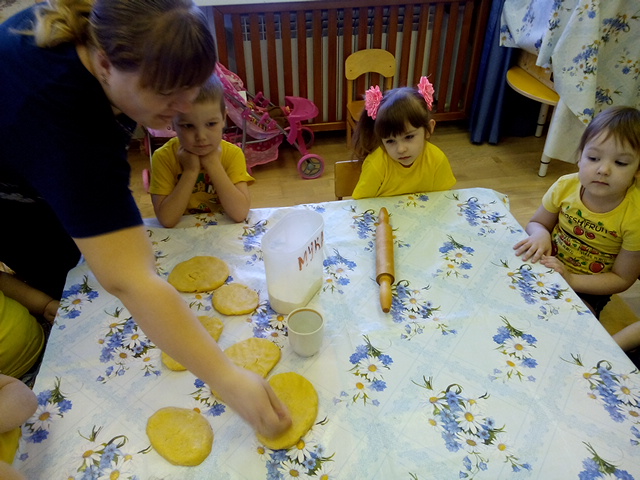 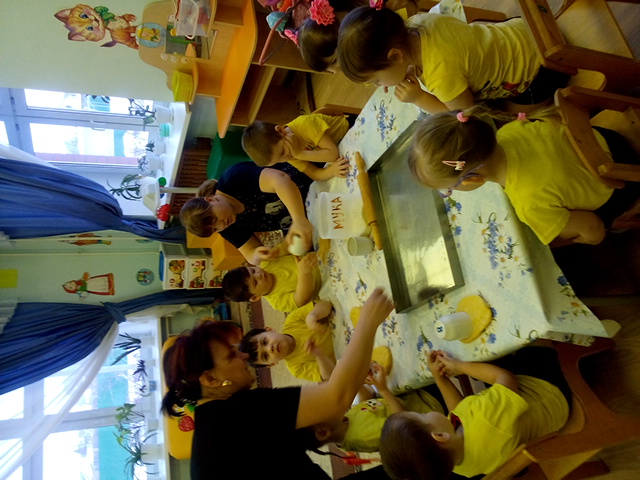 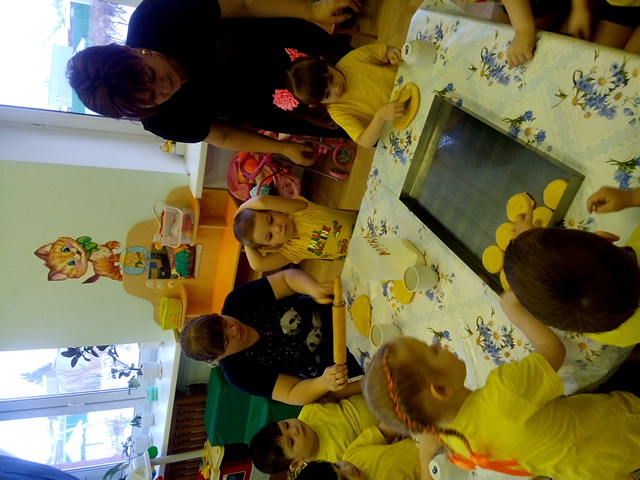 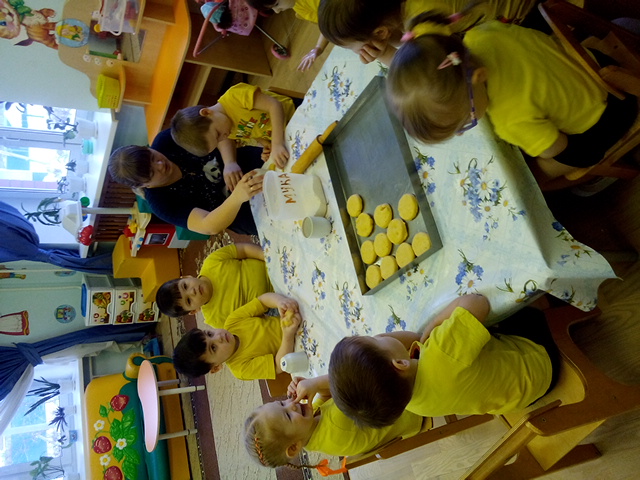 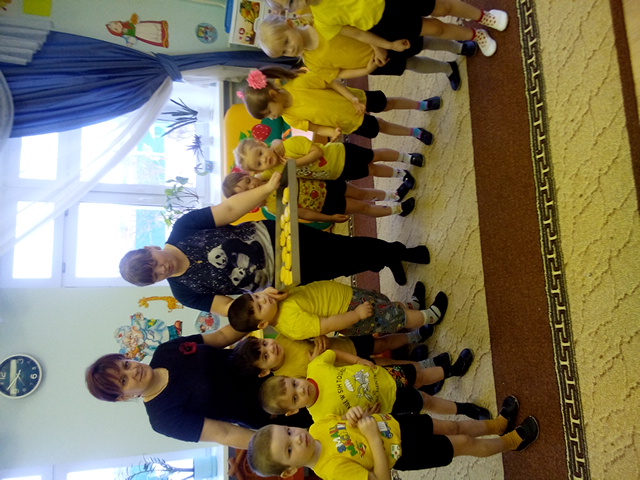 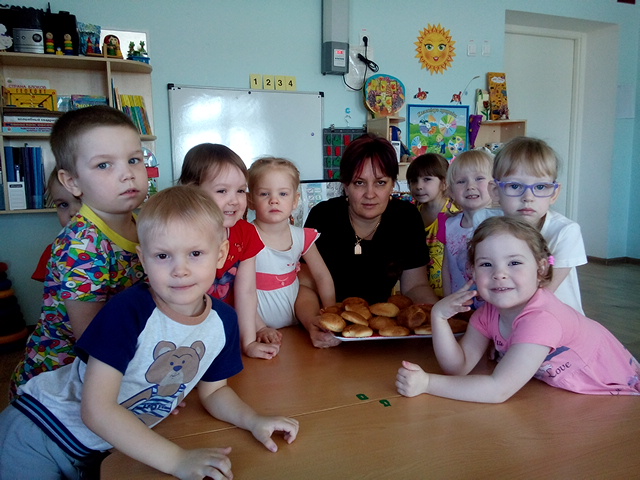 